Progressive Laser LLC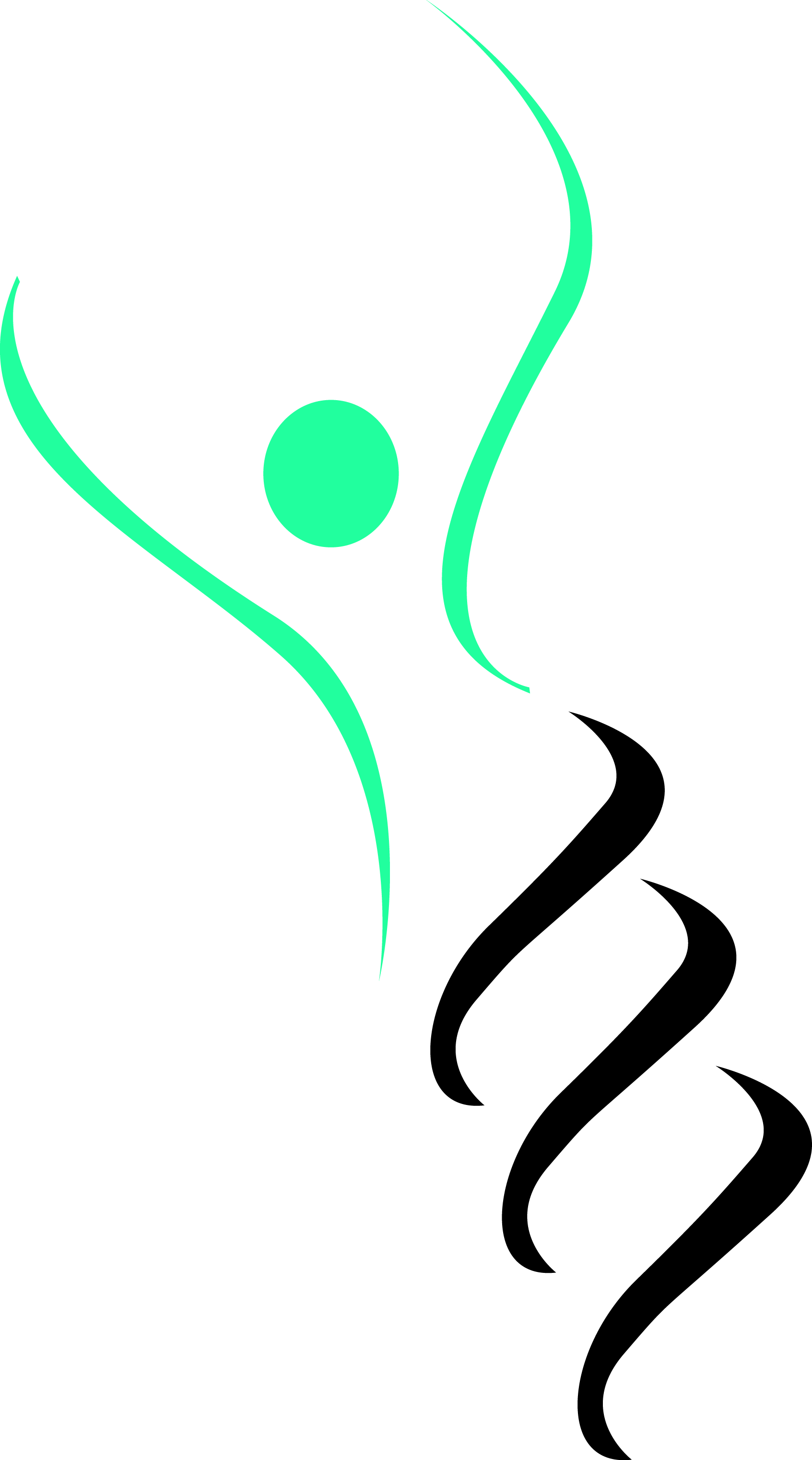 "Science enhancing Beauty..."Pre and Post Treatment Instructions for Skin TighteningFor best results, please follow these instructionsPrior to treatment:	Wear SPF 30 or more, and avoid the sun for at least 48 hours before.Do not use any skin care products such as prescription acne topicals, Retin-A or any face cream supplement that contains Hydroquinone for one week prior to treatment.Do not use self-tanning lotions or tanning booths at least two weeks prior to your laser treatment. Any client arriving with a  tan or a sunburn will be rescheduled due to sensitivity of the procedure to altered skin color and for the sake of your own safety.Post Treatment:You may have mild swelling for 1-3 days after your treatment.Redness for 2-3 days is common.Avoid prolonged sun exposure or use of tanning beds for one week after a treatment.Use a minimum of SPF 30 to protect your skin after your treatment.MoisturizeMakeup may be applied.Progressive Laser LLC · 565 Hooper Road ·Endwell, New York 13760 · (607) 786-6222 www.ProgressiveLaserNY.com